子育て支援制度の種類（神尾真知子「フランスの子育て支援」に準拠）主なものだけでも、以下の20種類がある。出産休業・養子休業出産手当・養子手当基礎手当家族援助手当障碍児教育手当父親休暇とその間の現金給付育児親休業と就業自由選択補足手当病児看護休暇親つきそい休暇とその日々手当看取り休暇家族援助休暇家族の出来事休暇育児等による不就労と社会保障集団保育所保育ママ保育学校家族手当新学期手当税制（家族係数－Ｎ分Ｎ乗方式）税制（税控除－６歳未満の子どもを預けた場合の税控除）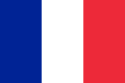 